PAULDING COUNTY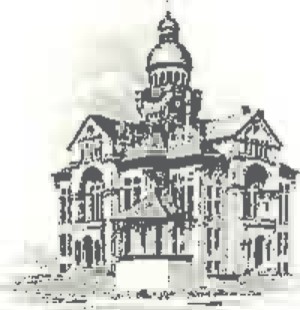 COMMISSIONERS                           451 McDonald Pike- Suite E ∙ Paulding, Ohio 45879WEDNESDAYApril 24, 20248:00 a.m.Joe Burkard (Executive Session if needed)8:30 a.m.Claudia Fickel9:00 a.m.Judge Rister10:00 a.m.Ed Bohn11:00 a.m.Audit Committee Meeting 11:45 a.m.John Daeger & Jon Lichty